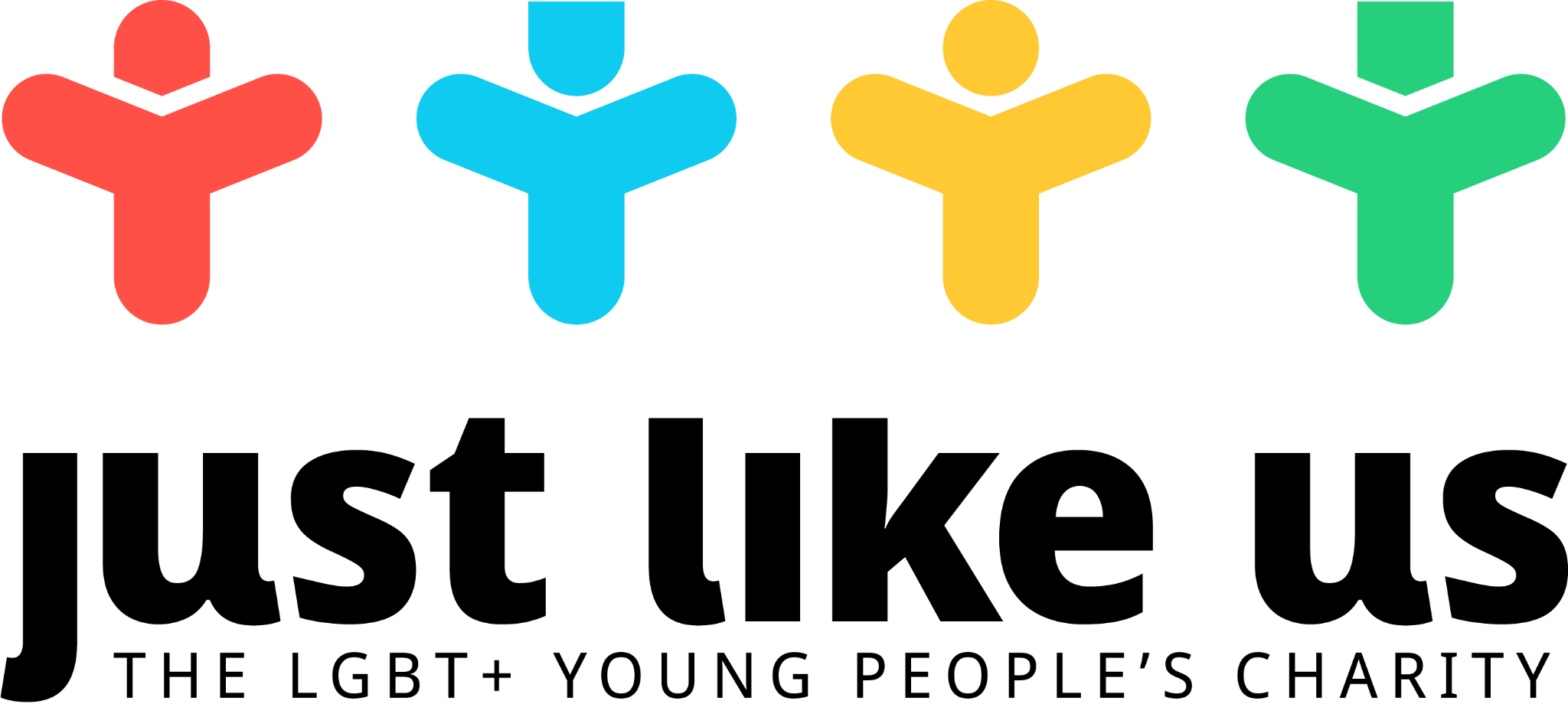 Standing up against fascism - the spirit of “the Glamour Boys”Session summarySession summarySession summaryPupil contextDrawing from Chris Bryant MP’s book Glamour Boys The Secret Story of the Rebels who Fought for Britain to Defeat Hitler, this session will introduce pupils to a group of MPs who led the calls to end appeasement. Influenced by their own LGBT+ or queer identities, these MPs were among the first to grasp the brutality of Nazi Germany and faced tremendous backlash as a result.Produced for LGBT+ History Month.Drawing from Chris Bryant MP’s book Glamour Boys The Secret Story of the Rebels who Fought for Britain to Defeat Hitler, this session will introduce pupils to a group of MPs who led the calls to end appeasement. Influenced by their own LGBT+ or queer identities, these MPs were among the first to grasp the brutality of Nazi Germany and faced tremendous backlash as a result.Produced for LGBT+ History Month.Drawing from Chris Bryant MP’s book Glamour Boys The Secret Story of the Rebels who Fought for Britain to Defeat Hitler, this session will introduce pupils to a group of MPs who led the calls to end appeasement. Influenced by their own LGBT+ or queer identities, these MPs were among the first to grasp the brutality of Nazi Germany and faced tremendous backlash as a result.Produced for LGBT+ History Month.KS4 pupils with a basic understanding of LGBT+ identities and the causes of World War 2Session aimsSession aimsResources neededLink to English curriculumDiscover who the men named “the Glamour Boys” were and what they didReflect on how their actions are relevant to the world todayDiscover who the men named “the Glamour Boys” were and what they didReflect on how their actions are relevant to the world todayPresentationQuestion prompts (in presentation)Sources for analysis“Pupils should develop and extend their knowledge and understanding of specified key events, periods and societies in local, British, and wider world history; and of the wide diversity of human experience”Link to Welsh curriculumLink to Welsh curriculumLink to Scottish curriculumLink to NI curriculum“Pupils should be given opportunities to recognise the characteristic features of the periods, situations and societies studied and the diversity of experience within each one”“Pupils should be given opportunities to recognise the characteristic features of the periods, situations and societies studied and the diversity of experience within each one”“I can explain how thedifferent beliefs that people have, including beliefs which are independent of religion,relate to their moral viewpoints and how thisleads them to respond tomoral issues”“Pupils should have opportunities to investigate the past and its impact on our world today through an understanding of different perspectives and interpretation”Preparation ahead of the sessionPreparation ahead of the sessionPreparation ahead of the sessionPreparation ahead of the session You may need to let pupils know about School Diversity Week: you can find explainer slides in our resource library. You may need to let pupils know about School Diversity Week: you can find explainer slides in our resource library. You may need to let pupils know about School Diversity Week: you can find explainer slides in our resource library. You may need to let pupils know about School Diversity Week: you can find explainer slides in our resource library.TimingActivitySuggestions for differentiation0-10Who were “the Glamour Boys”?Display the information about what was happening in the unnamed country (actually Weimar-era Germany) on the board. Ask pupils what they would do, were they the Prime Minister of our country.Bullet point textReveal the real context behind the scenario and read the slides explaining who Neville Chamberlain was and why he decided to follow a policy of appeasement.After defining appeasement, you can ask the group how they feel about it. Remember to make sure the pupils take into account that they are looking at it through a modern gaze.Reduce the number of things happening in a nearby country, selecting ones you feel the students can relate to. Give concrete examples and/or change the examples to reflect a relatable setting, i.e. school.10-11Introduce the learning objectives and lesson title 11-20Present or ask pupils to read the information about the significant individuals in a presentational manner, covering who "the Glamour Boys" were and their motivations for opposing appeasementShow the linked video of Chris Bryant MP discussing "the Glamour Boys" and why they matterAt the end of this section, you can ask pupils to write down short answers from the question prompts in the presentation to ensure they’ve understood.Don’t show Chris Bryant’s video.20-45Why did "the Glamour Boys" stand up against appeasement? Give pupils primary and secondary sources to examine, in order try and understand "the Glamour Boys" motivations:Additionally, you can ask:What significant events were happening at the time?What are the sources telling us people were worried about?What matters most to people in these sources?Discuss the pupils’ understanding of the sources - can they summarise what the writer is saying? Use the Connect, Extend, Challenge method - after providing the time to review the source, ask your pupils to think how this source connects with what they’ve learned already. Following on from this, ask them in what ways this extends or broadens their understanding of why "the Glamour Boys" did what they did, of appeasement or the situation in Germany. Lastly, challenge them to think about if it’s changed their understanding of the topic or raised any new questions you can try to tackle.Use plain English versions of the sources.45-60Capturing their spiritTo conclude the session, show the pupils the pictures. Asking them to draw their own ideas from it:What can we learn?How does someone’s identity or experiences motivate them to be a better ally?Reflect on their own lives and actions through this lens, ask them to share what they’ve done and how it relatesRound off by showing the plaques to the deceased Glamour Boys in the House of Commons